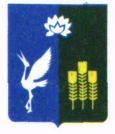 МУНИЦИПАЛЬНЫЙ КОМИТЕТЧкаловского сельского поселенияСпасского муниципального районаРЕШЕНИЕ« 25  » июня   2021 года  	                  с. Чкаловское		                 № 44О принятии от Спасского муниципального района полномочий на 2022 год в границах Чкаловского сельского поселения электро-, тепло-, газо и водоснабжения населения, водоотведения, снабжения населения топливом в пределах полномочий, установленных законодательством Российской Федерации.      Руководствуясь Федеральным законом от 06.10.2003 года № 131 «Об общих принципах организации местного самоуправления в Российской Федерации», Уставом Чкаловского сельского поселения, муниципальный комитет Чкаловского сельского поселенияРЕШИЛ:Принять от Спасского муниципального района полномочия на 2022 год в границах Чкаловского сельского поселения электро-, тепло-, газо и водоснабжения населения, водоотведения, снабжения населения топливом в пределах полномочий, установленных законодательством Российской Федерации.Настоящее решение вступает в силу с момента его официального опубликования в газете «Родные просторы» и на официальном сайте администрации Чкаловского сельского поселения.	Глава Чкаловского сельского поселения 	                                                          В.С. Ию	                         	                          